Trang Nhaø Quaûng Ñöùc www.quangduc.comMaät Taïng Boä 1 _ No. 888 ( Tr.536 _ Tr. 539 )NHAÁT THIEÁT BÍ MAÄT TOÁI THÖÔÏNG DANH NGHÓA ÑAÏI GIAÙO VÖÔNG NGHI QUYÕQUYEÅN THÖÔÏNG( Baûn naøy löôïc trích trong Du Giaø Ñaïi Boä )Haùn d ch : Taây Thieân Dòch Kinh Tam Taïng_ Truyeàn Phaùp Ñaïi Sö, Sa Moân ñöôïc ban aùo tía laø THI HOÄ phuïng chieáu dòch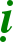 Vieät d ch : HUYEÀN THANHQuy meänh taát caû Phaät_ Naêm Thaân taïo taùc sinh nhö vaäyChaúng thaáy Chuùng Sinh, quyeát ñònh Thaân Cuõng laïi chaúng thaáy Taâm quyeát ñònh Quaùn töôûng chö Phaät cuõng nhö vaäyNeáu muoán ñænh leã Phaät Ñaïi SóCaàn phaûi ñænh leã Töï Thaät Trí ( Trí chaân thaät cuûa mình )_ Phaät Trí, Töï Trí voán cuøng nguoàn Trong Tính Bí Maät khoâng hai töôùng Neáu thaáu taát caû Voâ Ngaõ SinhNôi sinh töùc laø Khoâng hai Trí Trong AÙi, Phi AÙi ñöôïc giaûi thoaùt Töôùng ñænh leã aáy khoâng sôû höõuPhaùp chaúng ñaõ sinh, chaúng hieän sinh Ñaõ sinh ñaõ taøn, hieän khoâng Truï Quaùn töôûng töôùng chö Phaät cuõng vaäy Neân phaûi ñænh leã Töï Thaät Trí_ AÙi, Phi AÙi voán khoâng phaàn vò Tuøy Taâm chuùng sinh maø ñoäng loaïnNhieãm maàm phieàn naõo trong loãi laàm Ñeàu thaønh taát caû vieäc töông öùng Chuùng sinh coù thaân neân coù khoåSôû Nhaân cuûa khoå sinh Taâm Sôû Neáu coù nôi Taâm kheùo hieåu thaáu Lieàn hay lìa khoûi taát caû khoå Möôøi phöông taát caû Phaät ba ñôøi Tyø Loâ Giaù Na, moät Phaät nhieáp Taát caû Phaät aáy chöùng Giaùc Vieân Neân hieän thaân Phaät cöùu sinh töû Vì lôïi cho taát caû chuùng sinhTaâm Bi khôûi laøm vieäc phöông tieän Nhaân Tính bình ñaúng ñaõ töông öùng Quaû Tính do ñaây maø xuaát hieän Quaû chaân thaät neân truï bình ñaúng Nhaân chaân thaät kia laø Töôùng Caàu ÔÛ trong neáu coù Taâm thaät caàuTöùc nuoâi lôùn maàm gioáng Luaân Hoài Phaùp töông öùng theo töông öùng sinh Tuøy Phaùp Sôû Aùi chaúng theå ñaécCoù ñöôïc töùc laø coøn moät PhaùpÑaây töùc chaúng lìa töôùng Phaân Bieät Chính nieäm quaùn Phaät khoâng choã Duyeân Chính nieäm quaùn Phaùp, Phaùp töông öùng Hai Haønh Töï Tha cuõng nhö theáPhaät Nhò Tuùc Toân thöôøng dieãn noùi_ Töï Töôùng nhö thaät, an truï xong Töôûng vaøo trong aûnh töôïng chö Phaät Chính nieäm quaùn Phaät ñöôïc töông öùng Neân maây chö Phaät töø ñaây hieän_ Töï Töôùng nhö thaät, an truï xong Töôûng vaøo trong Phaùp Tính Kim Cöông Chính nieäm quaùn Phaùp ñöôïc töông öùng Khôûi maây Ñaïi Phaùp maø phoå bieán_ Noùi Töôùng aáy laø nghóa Tieâu Xí ( hình thöùc bieåu töôïng ) Noùi phaù töùc laø Taâm phaù TöôùngBoán loaïi Aán töôùng Tieâu Xí Moân Hay phaù phieàn naõo laøm toái thöôïng_ Töï thaân töùc laø caùc chuùng sinh Töï Taâm töùc nhieáp taát caû PhaùpPhaùp trong Voâ Ngaõ ñöôïc töông öùng Caùc Ma do ñaây maø töï dieät_ Töï Taâm nhö thaät chöùng hieån xong Taâm Sôû Giaùc aáy chaúng theå ñaécTöï Taâm nhö thaät bieát roõ heát Maø caùc Taâm Ma cuõng nhö vaäy_ Töông öùng, Tính töông öùng hoøa hôïp Laø Tính Caàu Sinh chaúng theå ñaéc Quaùn töôûng chö Phaät neáu töông öùng Vì theá Ta lieàn ñoàng chö Phaät_ Tam Ma Ñòa Trí, nôi sinh ra Bình ñaúng, Töï Tính taát caû PhaätPhaät, Haïnh töông öùng ñaõ chaúng khoâng Theo Taâm töông öùng ñöôïc Phaät Tính_ Neáu nôi Dieäu Tính coù choã thaáy ( Sôû Kieán ) Tính thoâ nhieãm aáy chaúng theå tröøNôi Tính, Voâ Tính neáu sai khaùcMaø Taâm quaùn töôûng lieàn phaân bieät_ Chaúng theå duøng Tính quaùn nôi Tính Trong ñoù Quaùn cuõng khoâng choã Quaùn Quaùn töôûng vôùi Tính ñeàu khoâng coù Do Taâm chuyeån ñoäng neân sai bieät_ Chaúng caûnh chuùng sinh, chaúng caûnh Phaät Trong ñoù chaúng Phaät, chaúng chuùng sinh Chuùng sinh, töï taâm töùc Taâm PhaätHieåu thaáu khoâng Phaät, khoâng Phaät Trí_ Neáu ôû Nhaân Tính nhö thaät , thaáy Quaû Tính nhö thaät cuõng nhö vaäy Ñaây töùc Tam Ma Ñòa Trí Moân Khoâng hai töông öùng haïnh bình ñaúng_ Caùc Phaùp Nhaân Tính chaúng theå ñaéc Caùc Phaùp Quaû Tính cuõng nhö vaäy Thaät Trí quaùn neân Tính voán chaân  Ñaây töùc töông öùng haïnh bình ñaúng_ Phaùp voán khoâng Nhaân maø quaùn Nhaân Phaùp voán khoâng Quaû maø quaùn Quaû Neáu nôi Nhaân Quaû khoâng choã quaùn Ñaây töùc Töï Taâm maø khôûi dính_ Quaùn Nhaân neân quaùn Nhaân Thaät Trí Quaùn Quaû neân quaùn Quaû Bí MaätBí maät khoâng hai trong töông öùng Caàn phaûi nhö vaäy töï quaùn saùt_ Neáu hay bieát roõ Tính Chaân Thaät Lieàn bieát Bí Maät trong Bí MaätBí Maät thaâm saâu ñaõ bieát roõLieàn thaønh Toái Thöôïng Töông ÖÙng Haïnh_ Neáu bình ñaúng ôû trong caûnh Aùi ( Caûnh yeâu meán )Töùc laø Töï Tính Phi Aùi Caûnh ( Töï Tính cuûa caûnh khoâng yeâu meán ) Aùi, Phi Aùi caûnh trong caùc töôùngNhö Lai tuy quaùn maø khoâng thaáy_ Haønh Giaû töông öùng sinh töông öùng Chaúng khoâng thay heát , khoâng phaân löôïng Töï Trí neáu vaøo Moân Thanh TónhChö Phaät Nhö Lai lieàn thanh tónh_ Do ñaây sinh ra Thaân Ngöõ YÙBí Maät khoâng hai, haïnh töông öùngThoaït tieân boán loaïi Bieåu Lieãu Moân ( Moân bieåu thò cho taát caû ) Aáy laø töông öùng boán Aán PhaùpYeát Ma Aán laø Thaân Maät Aán Phaùp Aán goïi laø Ngöõ Maät Aán Ñaïi Aán töùc laø Taâm Aán Moân Tam Muoäi Gia Aán , Aán taát caû Quaùn töôûng caùc Aán aán caùc PhaùpTöùc Bí Maät Chuû, ba töông öùng_ Töï Tính nhö thaät ñöôïc bieát ñuùng Tam Ma Ñòa Trí kheùo cho laømDo Thaân Ngöõ Taâm kheùo bieåu thò Khôûi caùc Giaùo Töôùng muoân loaïi vieäc Xong chaúng xa lìa ba Maät MoânXaûo Nghieäp Kim Cöông ( Vi’sva Karma Vajra ) neân an laäp Naêm Boä Nhö Lai Chaân Thaät TríTöùc laø Bí Maät Voâ Thöôïng Trí_ Bí Maät boán Aán, neáu töông öùng Hay taùc töông öùng caùc Taát ÑòaBoán Ñaïi Chuûng: Ñaát, Nöôùc, Löûa, Gioù Töùc laø nôi noùi boán Maät AánBoán Aán bình ñaúng, neáu töông öùngBoán loaïi Minh Phi ( Vidya Raøjnõi ) ñeàu hoäi taäp Phaät Nhaõn Boà Taùt ( Buddha Locani ) laø Ñòa Ñaïi Ma Ma Chæ Toân ( Mamaøki ) laø Thuûy ÑaïiBaïch Y Boà Taùt ( Panïdïara vaøsïinïi ) laø Hoûa Ñaïi Ña La Boà Taùt ( Taøraø ) laø Phong ÑaïiPhöông Ñoâng Ñeá Thích Thieân : Ñòa Ñaïi Phöông Taây Thuûy Thieân laø Thuûy Ñaïi Phöông Nam Hoûa Thieân laø Hoûa Ñaïi Phöông Baéc Phong Thieân laø Phong Ñaïi_ Neân bieát Ñeá Thích Thieân maøu vaøng Töôùng Ñaøn hình vuoâng, taùc Taêng Ích Thuûy Thieân maøu traéng, töôùng Ñaøn troøn Taùc Phaùp Töùc Tai neân nhö giaùoHoûa Thieân maøu ñoû, Ñaøn tam giaùc Taùc vieäc Kính Aùi nhö Baûn ghiPhong Thieân maøu ñen, Ñaøn hình cung ( Hình gioáng nhö caây cung ) Taâm Phaãn Noä laøm vieäc Giaùng Phuïc_ Töø boán Ñaïi Chuûng xuaát sinh ra Boán loaïi söï nghieäp nhö thöù töïChuyeån boán loaïi Luaân Söï Nghieäp naøy Taát Ñòa toái thöôïng ñeàu vieân maõn_ Töùc Tai neân y Phaùp Phaät Nhaõn Taêng Ích: Phaùp Lieân Hoa Kim Cöông Kính Aùi : Phaùp Tyø Loâ Giaù NaGiaùng Phuïc : Phaùp Kim Cöông Phaãn Noä_ Ñaàu ñeâm neân taùc Phaùp Töùc Tai Saùng sôùm taùc Phaùp Taêng Ích aáy Giöõa tröa neân taùc Phaùp Giaùng Phuïc Nöûa ñeâm taùc ôû Phaùp Kính Aùi_ Töùc Tai: Töôïng Hieàn Thaùnh maøu traéng Taêng Ích : Töôïng Hieàn Thaùnh maøu vaøng Kính Aùi : Töôïng Hieàn Thaùnh maøu ñoûGiaùng Phuïc : Töôïng Hieàn Thaùnh maøu ñen_ Neân bieát Tam Ma Ñòa Trí sinh Taát Ñòa toái thaéng, caùc söï nghieäp Quaùn töôûng chö Phaät voán thanh tónh Taát caû vieäc Phaät ñeàu thaønh töïu_ Phöông giöõa: Tyø Loâ Giaù Na Phaät Boán phöông : Nhö Lai Kim Cöông Giôùi Töôûng Thaân Chaân Thaät naêm Boä Chuû Taát caû choã laøm ñeáu thaønh töïu_ ÔÛ Taâm laïi töôûng Ñaïi Minh Phi Baäc töông öùng giöõ Phaùp töông öùng Hay sinh taát caû caùc Thaân Phaät Ñaây laø Kim Cöông Giôùi Phaät Maãu_ Theá Gian ba ñoäc Tham Saân Si Töùc laø Nhö Lai Kim Cöông Giôùi Do Phaät Bí Maät Thanh Tónh Moân Thaáu ba Ñoäc aáy thaønh khoâng ñoäc Töùc ôû ba ñoäc Tham Saân SiÑaéc ñöôïc töï taïi trong ba coõi Chö Phaät Ñaïi Só phaù Taâm Ñoäc Quaùn töôûng töùc laø caùc Phaät Trí_ Neáu thaáu chö Phaät lìa Taâm Tham Taâm Boà Ñeà sinh töø Tính ThamLaïi hay sinh ra Haïnh Phoå Hieàn Taâm Tham töùc laø Phaät Nhö Lai_ Neáu thaáu chö Phaät ñieàu phuïc Taâm Trí vi dieäu sinh töø Tính SaânLaïi hay sinh ra Nhaát Thieát Trí Taâm Saân töùc laø Phaät Nhö Lai_ Neáu ôû Töï Taâm hay hieåu thaáu Quang Minh sinh töø Tính Si aáy Laïi hay sinh ra taát caû Phaät Taâm Si töùc laø Phaät Nhö Lai_ Neáu thaáu chö Phaät Taâm Voâ Ngaõ Caùc Thaân Höõu sinh töø Ngaõ Kieán Laïi hay sinh ra taát caû PhaätTaâm Töø töùc laø Phaät Nhö Lai_ Chö Phaät yeâu thöông quaùn chieáu khaép Chö Phaät Töø Bi laøm Phaùp NgöõTaát caû Voâ Uùy töùc Ñaïi ThíÑaây laø Chö Phaät Kính Aùi Phaùp_ Boá Thí töông öùng Ñòa Hoan Hyû Trì Giôùi ñaày ñuû Ñòa Voâ CaáuNhaãn Nhuïc beàn chaéc Ñòa Phaùt Quang Tinh Tieán chuyeân caàn Ñòa Dieãm TueäThieàn Ñònh Khoâng thaáy ( Voâ Kieán ) Ñòa Hieän TieànDieäu Tueä bieát roõ Ñòa Nan ThaéngÑuû Ñaïi Phöông Tieän: Ñòa Vieãn Haønh Thaéng Löïc vieân thaønh Ñòa Baát Ñoäng Theä Nguyeän taêng roäng Ñòa Thieän Tueä Trí tu thaønh töïu Ñòa Phaùp VaânChæ Thaân Dieäu Trí Phaät Nhö Lai Goïi laø vieân maõn Ñòa Möôøi Moät_ Möôøi Thaùnh tu möôøi Ba La Maät Möôøi Löïc Töï Taïi troøn caùc Haïnh Nhö vaäy vöôït quaù Möôøi Ñòa xong Phaät töông öùng Phaùp , sau ñoù ñaécUoáng nöôùc Kim Cöông thaønh Chính Giaùc Vò Phaùp Cam Loä lieàn töông öùngNgang baèng voâ bieân taát caû Phaät_ Taát caû Thuû ( Giöõ laáy ) Xaû ( Buoâng boû ) ñeàu mau lìa Xöa nay thanh tónh töông öùng PhaùpUoáng nöôùc Kim Cöông, tónh cuõng vaäy Vò Phaùp Cam Loä hôïp Taâm aáyKim Cöông Ñeä töû cuõng nhö vaäy Xöa nay thanh tónh töùc Boà Ñeà Neân Taâm Boà Ñeà môùi ñaéc sau Chuû Taâm Boà Ñeà , neáu an truï Neân bieát Boà Taùt töùc Nhö Lai Nhö Lyù ñaéc ñöôïc caâu Giaûi Thoaùt Neân Taâm Boà Ñeà khoâng coù treân_ Neáu truï Taâm Kim Cöông Taùt Ñoûa ( Vajrasatva ) Ñôøi naøy thaønh töïu Phaùp Töông ÖÙngYeát Ma ba Maät Tam Muoäi MoânÑöôïc Tam Muoäi, maét thöôøng quaùn chieáu Neûo chuùng sinh giôùi roäng voâ bieânTam Muoäi Maãu aáy trì khoâng taän_ Ba Theå Kim Cöông kheùo an truï Tam Muoäi Gia Aán aán taát caûBa Maät Tam Muoäi Phaùp Aán Moân Neân Ngöõ Kim Cöông chaúng chaùn lìa_ ÔÛ trong taát caû Theá Giôùi aáy Roäng noùi cho ñeán Du Thuûy Ña Ñaïi Aán Taâm Maät, neáu töông öùngNeân Taâm Kim Cöông chaúng chaùn lìa_ Ba coõi taát caû loái yeâu meán ( Sôû Aùi ) Roäng noùi cho ñeán Du Thuûy ÑaBieát khaép taát caû Moân yeâu meán ( Sôû Aùi Moân ) Taát caû tuøy öùng nhaän khoâng dính ( Voâ Tröôùc)_ Kim Cöông Taùt Ñoûa nôi sinh ra Dieäu Du Thuûy Ña taát caû AánNôi Sôû Haønh aáy neáu töông öùngTrong taát caû Aán töï taïi duøng_ Bí Maät Toái Thöôïng Töông ÖÙng Haïnh Sinh ra Tam Ma Ñòa Trí MoânTrong ñaáy neáu chaúng sinh Ngaõ KieánChaúng xöng chöõ Hoàng (猲_ HUØMÏ ) laøm caûnh giaùc Chaúng möôïn Thaân Nghieäp coù nôi taùcBaøy Ñaøn, keát Aán, taïo Thaùp Töôïng Chaúng möôïn Ngöõ Nghieäp trì Chuù Minh Vôùi Phaùp ñoïc tuïng cuõng neân boûChaúng ôû Taâm Nghieäp coù ñoäng töôûng Khinh deã , toân troïng ñeàu khoâng khaùc Nhö vaäy ba Nghieäp ñöôïc töông öùng Caàu Phaät Boà Ñeà laøm coát yeáuGieát, troäm, nhieãm, voïng ( hö voïng ) boán loaïi Phaùp Trong ñoù ñöøng khôûi Taâm phoøng hoäNeáu khôûi che ñôõ , sinh phaân bieätNeân bieát Töùc Nhieãm thöôøng thanh tònh_ Trong Thieàn Ñònh taùc vieäc Hoä Ma Vôùi caùc choã laøm , khoâng töôûng khaùc Thaân Ngöõ Taâm Maät voán töông öùng Ñaây töùc Haïnh roäng lôùn toái thöôïng_ Neáu muoán thaønh töïu caùc Minh Cuù Vôùi taát caû nôi muoán töông öùngCaàn phaûi chuyeân chuù khôûi moät Taâm Quaùn töôûng taát caû Phaät Phaùp Tính Heát thaûy möôøi taùm Phaùp Baát Coäng Ñaây coù teân laø caùc Phaät PhaùpÔÛ trong thöôøng khôûi Taâm quaùn töôûng Chö Phaät Boà Ñeà ñöôïc thaønh töïu_ Boán Thieàn, boán Ñònh, Dieät Taän Ñònh Nhö vaäy caùc Ñònh ñeàu ñaéc ñöôïcTrong ñoù thöôøng lìa Taâm Höõu Ñaéc ( coù sôû ñaéc ) Thì Phaät Boà Ñeà môùi thaønh töïu_ Heát thaûy trong Phaùp Moân Boà Taùt Ba möôi baûy phaàn Boà Ñeà aáyTrong ñoù quaùn töôûng, neáu thanh tónh Hay vì Theá Gian laøm lôïi ích_ Theá Gian heát thaûy Taâm bieán hoùa Quaùn töôûng chaân thaät maø chaúng ñoäng Ñaáy töø Khoâng Tính xuaát sinh raÑaây goïi teân laø Kim Cöông Trí ( Vajra Jnõaøna )_ Laïi töø Phaùp Voâ Ngaõ sinh raTrí toái thöôïng chaân thaät khoâng hai Neân Trí toái thöôïng töùc Phaùp TínhÑaây goïi teân laø Ñaïi Phaùp Giôùi ( Mahaø Dharmadhaøtu )_ Neân bieát töï tính cuûa Phaùp Giôùi Taâm sôû thaønh cuûa Trí Kim Cöông Kim Cöông Duï Ñònh xuaát sinh raÑaây goïi teân laø Kim Cöông Giôùi ( Vajradhaøtu )_ Thoaït ñaàu töông öùng Trí vi dieäu Taâm töông öùng naøy raát roäng lôùn Nhaát Thieát Nhö Lai Chuûng Trí sinhÑaây töùc Tyø Loâ Giaù Na Phaät ( Vairocana Buddha )_ Haønh Giaû tu haønh Moân Toái ThöôïngTöø Haïnh ( Haønh söï ban vui ) töông öùng raát roäng lôùn Taâm voâ laäu chaân thaät chaúng ñoängÑaây goïi teân laø A Suùc Phaät ( Aksïobhya Buddha )_ Tuøy nhieáp chuùng sinh kheùo thi haønh Bi Haïnh töông öùng raát roäng lôùnLôïi ích chuùng sinh, Taâm hoøa hôïpÑaây goïi teân laø Baûo Sinh Phaät ( Ratna samïbhava Buddha )_ Ñaïi Thöøa toái thöôïng lìa caáu nhieãm Hyû Haïnh töông öùng raát roäng lôùn Aùnh saùnh thanh tònh, Taâm chieáu suoátÑaây goïi teân laø Voâ Löông Thoï ( Amitaøyuhï Buddha )_ Hieáu thaáu taát caû loaïi chuùng sinhTrong Taâm kheùo boû ( Thieän Xaû ) raát roäng lôùn Taâm baát khoâng voâ thöôïng dieäu duïngÑaây töùc Baát Khoâng Thaønh Töïu Phaät ( Amogha siddhi Buddha )_ Phaùp Voâ Thöôïng Boà Ñeà Tam Muoäi Phaùp ñoù teân laø Kim Cöông TríTöø Kim Cöông Trí phaùt sinh raÑaây töùc Kim Cöông Duõng Boà Taùt ( Vajrasatva )_ Duøng moùc caâu Kim Cöông toái thöôïng Hay caâu trieäu khaép taát caû PhaätTaát caû vua trong Kim Cöông BoäÑaây töùc Kim Cöông Vöông Boà Taùt ( Vajra Raøja )_ Kheùo duøng Phaùp Kính Aùi toái thöôïng Hay kính yeâu khaép taát caû PhaätTaâm Ñaïi Aùi chaúng buoâng boû MaÑaây töùc Kim Cöông Aùi Boà Taùt ( Vajra Raøga )_ Taát caû chö Phaät ñeàu vui veûKhen ngôïi :” Laønh thay ! Kheùo taïo laøm”Ñöôïc chö Phaät aáy khen ngôïi xongÑaây töùc Kim Cöông Thieän Boà Taùt ( Vajra Saødhu _ Kim Cöông Thieän Tai )_ Baát Khoâng Voâ Ngaïi Ñaïi Traân Baûo Sinh ra baùu ñoù baèng hö khoângCho khaép chö Phaät vôùi chuùng sinhÑaây töùc Kim Cöông Baûo Boà Taùt ( Vajra Ratna )_ Trí lìa voâ minh neân thanh tónhCaùc Haønh khoâng dính cuõng nhö vaäy Aùnh saùng giaûi thoaùt chieáu saùng lôùnÑaây töùc Kim Cöông Quang Boà Taùt ( Vajra Teja )_ Nôi Ñaïo giaùi thoaùt , chöùng nhö thaät Ñöôïc taát caû Töôùng, Trí sôû thaønhDuøng phöôùng Chính Phaùp laøm phöôùng lôùn ( Ñaïi Traøng ) Ñaây töùc Kim Cöông Traøng Boà Taùt ( Vajra Ketu )_ Taâm Boà Taùt thích tuoân Ñaïi Töùc ( Söï döøng nghæ roäng lôùn ) Töùc ñaïi töông öùng Kim Cöông TieáuKhieán khaép taát caû Phaät vui veûÑaây töùc Kim Cöông Tieáu Boà Taùt ( Vajra Haøsa )_ Caùc Phaùp thanh tónh, Tính Nhö Lai Ñeàu hay chöùng ngoä caùc Phaät Phaùp Hay cho chö Phaät töông öùng lôùnÑaây töùc Kim Cöông Phaùp Boà Taùt ( Vajra Dharma )_ Dieäu Tueä Ñaïi Thöøa raát beùn nhoïn Hay caét taát caû loaïi phieàn naõoHay phaù Tri Chöôùng cuõng nhö vaäyÑaây töùc Kim Cöông Lôïi Boà Taùt ( Vajra Tìksïnïa )_ Ñaïi Só Ñaïi Thöøa, Nhaân vi dieäuTuøy thuaän Nhö Lai chuyeån Ngöõ Luaân Do Phaät Ngöõ neân chuyeån Phaùp LuaânÑaây töùc Kim Cöông Nhaân Boà Taùt ( Vajra Hetu )_ Trí Tueä trang nghieâm Ngöõ thanh tónh Mau lìa taát caû tieáng phaân bieätDieäu Aâm vang doäi Phaùp töông öùngÑaây töùc Kim Cöông Ngöõ Boà Taùt ( Vajra Bhaøsïa )_ Trí Tueä trang nghieâm Nghieäp thanh tónh Tuøy khôûi taát caû Moân Hoùa TöôùngCaùc Thaéng Söï Nghieäp ñeàu hay thaønhÑaây töùc Kim Cöông Nghieäp Boà Taùt ( Vajra Karma )_ Chính Nieäm quaùn Phaät töông öùng Phaùp Tuøy thuaän Sôû Haïnh Taâm Boà ÑeàChính Nieäm mau lìa caùc Thöøa khaùcÑaây töùc Kim Cöông Hoä Boà Taùt ( Vajra Raøksïa )_ Nanh beùn aên nuoát caùc nghieäp toäi Nghóa dieät caùc phieàn naõo cuõng vaäy Phieàn naõo heát roài thaønh Dieäu DuïngÑaây töùc Kim Cöông Nha Boà Taùt ( Vajra Yaksïa _ Kim Cöông Döôïc Xoa )_ Ba Maät Thaân Ngöõ Taâm Kim Cöông Hay heát coät troùi, caùc bieân teáTrí truï trong Thaät Tính Chaân NhöÑaây töùc Kim Cöông Quyeàn Boà Taùt ( Vajra Samïdhi )NHAÁT THIEÁT BÍ MAÄT TOÁI THÖÔÏNG DANH NGHÓA ÑAÏI GIAÙO VÖÔNG NGHI QUYÕ QUYEÅN THÖÔÏNG ( Heát )28/12/2003Maät Taïng Boä 1 _ No.888 ( Tr.539 _ Tr.541 )NHAÁT THIEÁT BÍ MAÄT TOÁI THÖÔÏNG DANH NGHÓA ÑAÏI GIAÙO VÖÔNG NGHI QUYÕQUYEÅN HAÏHaùn d ch : Taây Thieân Dòch Kinh Tam Taïng_ Truyeàn Phaùp Ñaïi Sö, Sa Moân ñöôïc ban aùo tía laø THI HOÄ phuïng chieáu dòchVieät d ch : HUYEÀN THANH_ Phaùp Boá Thí Ba La Maät Ña Töùc laø Kim Cöông Ñaïi Hyû Hyù Du hyù töï taïi thöôøng thanh tónhÑaây töùc Kim Cöông Hyù Boà Taùt ( Vajra Laøse )_ Phaùp Trì Giôùi Ba La Maät Ña Töùc laø Kim Cöông Dieäu Baûo ManTrang nghieâm Thaân YÙ ñeàu thanh tónhÑaây töùc Kim Cöông Man Boà Taùt ( Vajra Maøle )_ Phaùp Nhaãn Nhuïc Ba La Maät Ña Töùc laø Kim Cöông Dieäu Ca Vònh Kheùo taäp Chính Phaùp OÂn Ñaø NaÑaây töùc Kim Cöông Ca Boà Taùt ( Vajra Gìte )_ Phaùp Tinh Tieán Ba La Maät Ña Töùc laø Kim Cöông Dieäu Tuyeàn Vuõ Chaúng laâu ñöôïc thaønh Phaät Boà ÑeàÑaây töùc Kim Cöông Vuõ Boà Taùt ( Vajra Nrïtye )_ Phaùp Ñaïi Tueä Ba La Maät ÑaTöùc laø Kim Cöông Toái Thöôïng Höông Khaép taát caû xöù roäng voâ cuøngÑaây töùc Kim Cöông Höông Boà Taùt ( Vajra Dhupe )_ Phaùp Thieàn Ñònh Ba La Maät Ña Töùc laø Kim Cöông Thuø Dieäu Hoa Hoa sen sinh trong buøn chaúng nhieãmÑaây töùc Kim Cöông Hoa Boà Taùt ( Vajra Pusïpe )_ Phaùp Thaéng Nguyeän Ba La Maät Ña Töùc laø Kim Cöông Quaûng Ñaïi Ñaêng Khaép taát caû xöù ñeàu chieáu saùngÑaây töùc Kim Cöông Ñaêng Boà Taùt ( Vajra Dìpe )_ Phaùp Phöông Tieän Ba La Maät Ña Töùc laø Kim Cöông Dieäu Ñoà Höông Taát caû höông aùc ñeàu thanh tónhÑaây töùc Kim Cöông Ñoà Höông Toân ( Vajra Gandhe )_ Phöông tieän lôùn cuûa caùc Nhö Lai Phaân bieät boán loaïi Töôùng Bí Maät Phöông tieän lôùn cuûa caùc Yeát MaTöùc laø Kim Cöông Caâu Boà Taùt ( Vajra Anõku’sa ) ( Thieáu Kim Cöông Saùch Boà Taùt )_ Haïnh Giaû töông öùng Haïnh Boà Ñeà Ñaây töùc chaøy Kim Cöông Toái Thöôïng Chaøy aáy vöõng beàn Tính Thaéng DieäuÑaây töùc Kim Cöông Toûa Boà Taùt ( Vajra Sphotïa )_ Taát caû Phaùp voán khoâng choã sinh Xöa nay thanh tónh nhö hö khoâng Maø Phaùp Ngöõ naøy, Tính chaân thaätÑaây töùc Kim Cöông Linh Boà Taùt ( Vajra Ghamïtïa )_ Quaùn töôûng Taâm Boà Ñeà Voâ Thöôïng Nôi Phaät Tính toái thöôïng theo ñeánKieán laäp teân Ba La Maät Ña ( Paøramitaø )Ñaây töùc Taùt Ñoûa Kim Cöông Toân ( Satva Vajra )_ Ñaïi Tueä Ba La Maät Ña tónh Boán Moân Nhieáp Phaùp töø ñaây sinh Vì Boán Nhieáp Phaùp lôïi voâ bieânÑaây töùc Baûo Kim Cöông Boà Taùt ( Ratna Vajra )_ Chaân Thaät Ba La Maät Ña tónh Töùc Ñaïi Ba La Maät Ña sinh Phaùp Moân bí maät, Trí bình ñaúngÑaây töùc Phaùp Kim Cöông Boà Taùt ( Dharma Vajra )_ Kim Cöông Ba La Maät Ña tónh Töùc Boán Ba La Maät Ña Vöông Taát caû thöïc haønh ñeàu töông öùngÑaây töùc Yeát Ma Kim Cöông Toân ( Karma Vajra )_ Ñaïi Trí Ba La Maät Ña tónh Tính Kim Cöông Ba La Maät Ña Töông ÖÙng khaép taát caû Bí Maät Do ñaây sinh ra möôøi hai Töôùng_ Neân bieát Kim Cöông Thuû sinh ra Taát caû Tam Muoäi, Aán bí maätHai loaïi Kim Cöông Quyeàn beàn chaécÑaây goïi teân laø Yeát Ma Aán ( Karma Mudra )_ Trí bình ñaúng voâ ngaõ sinh raVoâ Töôùng, Voâ Nghi, Voâ Ngaõ Kieán Taát caû nhieãm aùi ñeàu thanh tònhÑaây töùc Kim Cöông Thuû Boà Taùt ( Vajra Paønïi )_ Ñaây noùi Kim Cöông nhieãm nhaân duyeân Töùc laø Kim Cöông Voâ Thöôïng Trí Nhieãm Phaùp laïi laø hoa sen tònhHoa töùc Kim Cöông Dieäu Phaùp Trí_ Neáu thaáu Töï Chuûng sinh Töï TöôùngTöùc taát caû Phaät ñoàng Nhieáp naøy Hai loaïi bieán hoùa, neáu töông öùngKim Cöông Taát Ñoûa chaân cuùng döôøng_ Ñaïi Trí bieát roõ Töï Chuûng Töû Phi Aùi hai Phaùp lieàn hoøa hôïp Hai nôi töông öùng truï Ñaúng TrìDuøng Phaùp Khoâng Hai phaù hai Tính_ Bình ñaúng an truï Maïn Noa La ( Manïdïala ) Töø ñaáy sinh Phaùp töông öùng lôùnVui cöôøi, noùi naêng vôùi ca muùaÑeàu laø Phaät Ngöõ Phöông Tieän Moân_ Hai Haïnh Töï Tha trong töông öùng Hieän vieäc lôïi ích caùc chuùng sinh Aùnh saùng Töï Tính voán thanh tónh Ñaây töùc Taâm Nguyeät Maïn Noa La_ Tham voán thanh tónh nhö hoa sen Caùc Oaùn phieàn naõo ñeàu tröø caét Thoaït ñaàu Ngoân Ngöõ , nôi bieåu thò Ñaây töùc Ñaïi Luaân Maïn Noa La_ Aùnh saùng Töï Tính voán thanh tónh Neân Taâm Boà Ñeà khoâng coù treân Thaønh vieäc lôïi ích caùc chuùng sinh Ñaây töùc Dieäu Nguyeät Maïn Noa La_ Trí Tueä thanh tónh choán trang nghieâm Töø ñaáy sinh Kim Cöông Duï ÑònhAùnh saùng Giaûi Thoaùt, saùng bình ñaúng Ñaây töùc Nhaät Luaân Maïn Noa La_ Naêm Phaät bình ñaúng, neáu töông öùng Naêm Trí hoøa hôïp caùc taùc duïngNaêm maét thanh tònh kheùo quaùn nhìn Ñaây töùc Nguõ Phaät Maïn Noa La_ Chaøy Kim Cöông hay phaù taát caû Caàm moùc caâu baøy Haïnh töông öùng Muõi teân Kim Cöông thaéng dieäu aáy Laønh thay ! Kheùo taùc vieäc vui veû_ Nhoùm baùu trang nghieâm ñeàu ñaày ñuû Nhaät Quang phaùt sinh chieáu saùng lôùn Kieáp laäp Phöôùng Kim Cöông thaéng dieäu Ñaây töùc khai phaùt Kim Cöông Tieáu_ Xaûo Nghieäp Kim Cöông, taát caû Tính Phaùp Nhó chaúng phaù Haïnh töông öùng Hieän Töôùng nanh beùn ñöôïc töông öùng Taát caû Aán Kheá ñeàu thaønh töïu_ Boán loaïi Minh Phi töông öùng khaép Vui giôõn ñi ñöùng khoâng ngaên ngaïiNa Lò nôi deät chæ taân dieäu ( Môùi meû maøu nhieäm )Y phaàn löôïng aáy kheùo chia Giôùi_ Neân truï Thaân Ngöõ Taâm quaùn töôûngRoài duøng chæ Trí ( Trí Tuyeán ) laøm Giôùi Ñaïo Y Phaùp an baøy Maïn Noa LaBoán phöông, boán cöûa, boán laàu gaùc Ñaúng löôïng boán Tuyeán chia goùc Ñaøn Töôùng Nhó Du Haï vôùi Vó ÑeàBaùn ( moät nöûa ) Toaøn ( ñaày ñuû ) Anh Laïc vôùi Phaát baùu Voøng hoa baûy baùu duøng nghieâm söùc_ Trong Ñaøn an baøy sen maøu nhieäm ( Dieäu lieân hoa ) Taâm Maïn Noa La laøm toái thöôïngLaàu gaùc töùc laø Trí chaân thaät Ngoïn Trí hieän cao maø ñöùng thaúng_ Boán phöông beân ngoaøi Töôùng Ñaøn aáy Taát caû Höõu Tình voøng khaép, sinhBoán loaïi Taâm : Töø , Bi , Hyû , XaûÑaây bieåu thò cho boán loaïi chæ ( Tuyeán )_ Ñaõ noùi boán Tuyeán neáu bình ñaúng Nôi Phaùp chính nieäm lieàn töông öùngNeáu taát caû Kieán ( thaáy ) chaúng giaûi thoaùtDo Trí Tuyeán ( sôïi chæ Trí ) neân ñöôïc giaûi thoaùt_ _ Trong Ñaøn, hoa sen choã trang nghieâm Bieåu thò Haïnh Tónh Giôùi toái thöôïngBoán phöông, chính giöõa, naêm Töôøng GiôùiBieåu thò naêm Thaéng Caên nhoùm Tín ( Tín, Taán, Nieäm. Ñònh, Tueä )_ Voøng khaép caùc cöûa Maïn Noa La Bieåu thò taùm Phaùp Moân giaûi thoaùt Boán cöûa : heát thaûy boán laàu gaùc Ñaây bieåu thò cho boán Chính Ñoaïn_ Ñaøn aáy, heát thaûy boán Vó Ñeà Ñaây bieåu thò cho boán Nieäm Xöù Neân boán loaïi Neã Duï Ha kia Lieàn bieåu thò cho boán Thaàn Tuùc_ Voøng hoa baûy baùu dieäu trang nghieâm Töùc bieåu thò cho Baûy Giaùc ChiBoán cöûa: taùm coät truï neân bieát Ñaây bieåu thò cho taùm Thaùnh Ñaïo_ Do Tam Ma Ñòa Trí aáy neânHay khieán ba Chöôùng ñöôïc giaûi thoaùt Trong Ñaøn , heát thaûy Phaát baùu dieäu Ñaây bieåu thò cho Thaéng Ñaïo Trí_ Trong Ñaøn, chuoãi Anh Laïc toaøn phaàn Bieåu thò chaët heát caùc Phieàn NaõoTheå Anh Laïc töùc laø Thaéng Trí Neân hay tröø caét caùc phieàn naõo_ Heát thaûy chuoãi Anh Laïc baùn phaànBieåu thò chaët nöûa caùc phieàn naõo Hai haïnh Töï Tha töông öùng neânChaët nöûa phaàn Caùi Trieàn phieàn naõo_ Voâ Ngaõ bình ñaúng nhö hö khoâng Khoâng tham Dieäu Trí, laïi toái thöôïng Taâm Tham tónh neân cuõng khoâng hai Ñaây goïi teân laø Trang Nghieâm Trí_ Neáu duøng khoâng tham ñöôïc Boà Ñeà Boà Ñeà lieàn khaùc vôùi Taâm ThamTheå Taâm Boà Ñeà ñaõ khoâng khaùcVì theá Tham, khoâng Tham chaúng hai_ Theá Gian hai loaïi : Tham, khoâng tham Neân duøng phöông tieän kheùo quaùn töôûng Aán thaønh töïu Phaùp töø Tham sinhTaát caû thöù khaùc ñeàu thaønh töïu_ Neáu truï Theá Gian ñieàu phuïc Taâm Neân khôûi töông öùng Haïnh Bình Ñaúng Taâm chaúng ñieàu phuïc ñaõ thanh tónh Ñaây töùc Tham cuõng laø Cuùng Döôøng_ Heát thaûy roäng noùi caùc Haønh Töôùng Ñaây töùc phaân bieät töôùng caûnh giôùi Neáu truï Thaân Ngöõ Taâm Aán Moân Nôi Aán töùc laø Trí chaân thaät_ Quaùn töôûng Aán naøy, neáu töông öùng ÔÛ trong caùc Aán thöôøng töï taïiMaø Aán Phaùp naøy neáu bieát roõ Quaùn töôûng caùc Aán ñeàu thaønh töïu_ Nôi Töôùng caùc caûnh giôùi hoøa hôïp Bieát roài töông öùng Haïnh Bình Ñaúng Nhö vaäy caùc Töôùng, neáu töông öùng Taát caû Taát Ñòa ( Siddhi ) ñeàu vieân maõn_ Tieâu Xí trong taát caû Bí Maät Beân phaûi bieåu thò cho Tueä Moân Beân traùi , nghóa Bi Moân cuõng vaäyNhö nôi bieåu thò thöôøng quaùn töôûng_ Hai tay hôïp nhau keát Aán, thôøi Bieåu thò hai loaïi Tam Ma Ñòa Hai chaân: heát thaûy töôùng tieâu xí Bieåu thò hai lôïi haønh Töï Tha_ Naêm ngoùn bình ñaúng, neáu töông öùng Bieåu thò trang nghieâm naêm loaïi Ñaøn Naêm Phaät hieän thaønh Ñaúng Chính Giaùc Nôi aáy bieåu thò nhö thöù töï_ Ngoùn giöõa bieåu thò Hö khoâng sinh Ngoùn troû bieåu thò Ñòa Thieân Ñaøn Ngoùn voâ danh, ngoùn caùi, ngoùn uùtThöù töï Thuûy, Hoûa, Phong Thieân Ñaøn_ ÔÛ nôi loã roán quaùn töôûng, thôøiBieåu thò Kim Cöông Giôùi Phaät MaãuNeáu laïi nôi Tim taùc quaùn töôûng Bieåu thò Taùt Ñoûa Kim Cöông Toân Tam Tinh bieåu thò Baûo Kim Cöông Treân coå bieåu thò Phaùp Kim Cöông Ñænh laø Yeát Ma Kim Cöông Toân Nhö nôi bieåu thò kheùo quaùn töôûngNaêm Phaät hieän thaønh Ñaúng Chính Giaùc Naêm Trí vieân minh ñeàu thaønh töïuNaêm loaïi Saéc Töôùng, neáu töông öùng Naêm Maïn Noa La xuaát hieän ra_ Neáu nôi Tieáng tröôùc coù choã ngheÑaây bieåu thò cho caâu teân tröôùc ( Tieàn Danh Cuù ) Neáu Tieáng luùc sau coù choã ngheÑaây bieåu thò cho Nghóa luùc sau ( Haäu Nghóa )_ Laïi nôi Tieáng tröôùc coù choã nghe Ñaây töùc bieåu thò cho nghóa Nhaân Nhö Tieáng luùc sau coù choã nghe Ñaây töùc bieåu thò cho nghóa Quaû_ Chö Phaät Theá Toân, Phaùp Khoâng Hai Trong ñoù Nhaân Quaû chaúng theå ñaéc Trong Phaùp Moân Caên Baûn Voâ Tính Cho neân caùc Phaùp ñeàu thöôøng truï_ Töï Taâm hieåu thaáu töùc laø PhaätTaâm Naêng Giaùc, Sôû Giaùc cuõng voïng ( hö voïng ) Trong caûnh giôùi chö Phaät Nhö LaiThì Taâm Boà Ñeà khoâng coù khaùc_ Tính Quang Minh taát caû chuùng sinh ÔÛ taát caû Xöù Töôùng bình ñaúngVì Tính chuùng sinh voán thanh tònh Boà Ñeà do ñaáy maø kieán laäp_ Nôi Taâm khoâng ñoäng kheùo ñoùng khoùa Thì Tính beàn chaéc töï thaønh töïuTrong toùc töôûng truï Taâm Ñaúng DaãnMaëc Giaùp hoä thaân thöôøng chaéc maïnh ( Duõng kieän )_ Heát thaûy chö Phaät Chính Lieãu Tri Kim Cöông Ngöõ töùc laø Nhö Lai Hai xöù Tam Ma Baùt Ñeà MoânTyø Loâ Giaù Na Phaät khoâng khaùc_ Trong Phaùp :Na Lò ( Naøri _ Ngöôøi nöõ )möôøi hai tuoåi Ñaõ noùi töùc laø Phaät Nhö LaiNgöôøi möôøi saùu tuoåi töùc bieåu thò Nhoùm Kim Cöông Thuû möôøi saùu ToânNgöôøi hai möôi tuoåi caùc Nhó Vó ( Devi _ Thieân Nöõ )Töùc laø hai möôi Trôøi bí maätTaùc hai möôi loaïi vieäc cuùng döôøng Hai möôi chuùng aáy nhö thöù töï_ Töï Na La Giaû , Baûn Boä Minh Töùc laø nôi noùi Töï Ñaïi Minh Tha Na La Giaû, Bieät Boä sinh Töùc laø nôi noùi Tha Ñaïi Minh_ Chaân thaät bieát roõ caùc nôi laøm Taâm Maïn Noa La laøm toái thöôïngTaùc caùc cuùng döôøng caàn chuyeân tinh Neân duøng Thaân Ngöõ Taâm cuùng döôøng_ Töï chaøy Kim Cöông hôïp Hoa Sen Hai nôi bình ñaúng maø sinh raQuaùn Töï Chuûng Töôùng töùc Phaät Töôùng Kim Cöông Taùt Ñoûa chaân cuùng döôøng_ Nhoùm Anh Laïc Baùn Toaøn, Phaát baùu Caùc Töôùng trang nghieâm nhö tröôùc noùi Trong ñaây phaân löôïng Maïn Noa La Neân möôøi hai hoaëc möôøi saùu khuyûu Tieáp laïi taêng daàn hai möôi khuyûu Töôùng Maïn Noa La neân voøng khaép Hôïp duøng hai möôi laêm khuyûu tayTöùc laøm hai möôi laêm khuyûu löôïng Chia ôû trong Maïn Noa La Moân Phaân boá chín phaàn nhö Nghi Quyõ Tuøy öùng chia baøy Nhó Du HaïNhö vaäy chaúng lìa trong chín phaàn Kheùo an baøy goùc Maïn Noa La Trong Ñaøn boán phöông nôi öùng duïng Thöôøng an baøy boán töôùng Vó Ñeà_ Naêm maøu hoøa hôïp, neáu töông öùng Naêm Maïn Noa La laøm nghieâm söùc Naêm maét quaùn nhìn, tònh caùc aùc Naêm maøu töùc laø naêm Nhö Lai_ Töông öùng Phaùp bình ñaúng naêm Phaät Naêm maøu ñòa phaän, töôùng trang nghieâm Seõ ôû trong naêm Maïn Noa LaTöôûng an naêm Phaät y phöông vò Naêm loaïi Coâng Ñöùc ñeàu vieân troøn Naêm maøu töùc naêm Tam Ma Ñòa Ñaát chính giöõa Ñaøn aáy thanh tònh Nguyeät Aùi Ma Ni Quang Dieäu SaécTöôùng ñaát phöông Ñoâng maøu xanh ñaäm Phöông Nam maøu vaøng nhö Nghi Quyõ Phöông Taây maøu ñoû tuøy sôû öùngPhöông Baéc maøu Maïn Nó Saét TraCaùc xöù ñeàu duøng töôùng Vó ÑeàRieâng ñöôøng giöõa cöûa ñöøng neân duøng_ Trong Ñaøn: Tyø Loâ Giaù Na PhaätTöôûng hieän töôùng Thuûy Tinh Nguyeät Quang Taát caû chö Phaät ñoàng nhaát nhieápÑaây töùc Voâ UÙy Nhaõn Nhö Lai_ Phöông Ñoâng quaùn töôûng A Suùc Phaät Xuaát hieän töôùng Ñeá Thanh Quang Minh Taát caû Kim Cöông ñoàng nhaát nhieáp Ñaây töùc Kim Cöông Nhaõn Nhö Lai_ Phöông Nam quaùn töôûng Baûo Sinh Phaät Xuaát hieän töôùng Dieâm Phuø Ñeà Quang Chö Phaät nhieáp khaép lôïi chuùng sinhÑaây töùc Quang Minh Nhaõn Nhö Lai_ Phöông Taây quaùn töôûng Voâ Löôïng Thoï Xuaát hieän Lieân Hoa Saéc Ñaïi QuangTöø Phaùp Trí sinh ñaïi voâ uùyÑaây töùc Lieân Hoa Nhaõn Nhö Lai_ Phöông Baéc Baát Khoâng Thaønh Töïu Phaät Xuaát hieän töôùng Yeát Ma Saéc Quang Nhieáp khaép chuùng sinh cuõng cuøng sinh Ñaây töùc Töø Aùi Nhaõn Nhö Lai_ Laïi nöõa töôûng trong Maïn Noa La Chö Phaät Thaéng Dieäu Voâ Thöôïng Trí Töø Hö Khoâng Giôùi xuaát sinh raToái Thöôïng Dieäu Nguyeät Maïn Noa La Beân trong töôûng aûnh töôïng chö PhaätTieáp töôûng Phaät Nhaõn Boà Taùt Toân ( Budha Locani ) Maét tònh roäng daøi, maët ñoan nghieâmNguyeät Aùi Ma Ni Quang Dieäu Saéc Thaân, caùc töôùng phaàn ñeàu vieân maõn Toái thöôïng trong taát caû Minh Phi Quaùn töôûng tay caàm baùnh xe lôùn Khieán khaép ba coõi ñeàu kính yeâu_ Tieáp töôûng Thaønh Töïu Söï Nghieäp Trí Nhoùm Trí ñoù ôû Hö Khoâng GiôùiTrong Hö Khoâng Kim Cöông hieän ra Toái Thöôïng Dieäu Nguyeät Maïn Noa La Beân trong töôûng aûnh töôïng chö PhaätTieáp töôûng Ma Ma Chæ Thaùnh Toân ( Mamaøki ) Maét tònh roäng daøi, maët ñoan nghieâmTöôùng maøu hoa Öu Baùt La xanh ( Utpala ) Thaân, caùc töôùng phaàn ñeàu vieân maõnHö Khoâng Huyeãn Hoùa Toái Thöôïng Toân Tay caàm hoa Öu Baùt La xanhKhieán khaép ba coõi ñeàu quy meänh_ Tieáp töôûng Boà Ñeà Thanh Tónh Trí Nhoùm Trí ñoù ôû Hö Khoâng Giôùi Trong Hö Khoâng Kim Cöông hieän raToái Thöôïng Dieäu Nguyeät Maïn Noa La Beân trong töôûng aûnh töôïng chö PhaätTieáp töôûng Baïch Y Toân Boà Taùt ( Panïdïara Vasïinïi ) Maét tònh roäng daøi, maët ñoan nghieâmLieân Hoa Ma Ni Quang Dieäu Saéc Thaân, caùc töôùng phaàn ñeàu vieân maõn Bí Maät Kim Cöông Phaùp Trí Toân Tay caàm hoa Öu Baùt La ñoûÑöôïc taát caû Phaät thöôøng quaùn chieáu_ Tieáp töôûng Kim Cöông Thieàn Ñònh Trí Nhoùm Trí aáy ôû Hö Khoâng GiôùiTöø Hö Khoâng ñoù xuaát sinh raToái Thöôïng Dieäu Nguyeät Maïn Noa La Beân trong töôûng aûnh töôïng chö Phaät Tieáp töôûng Ña La Toân Boà Taùt ( Taøraø ) Maét tònh roäng daøi, maët ñoan nghieâm Toái thöôïng hoaøng kim quang dieäu saéc Thaân, caùc töôùng phaàn ñeàu vieân maõn Minh Phi Töï Taïi Hyû Hyù ToânTay caàm hoa Öu Baùt La vaøng Taát caû chuùng sinh ñeàu quy meänhNhö vaäy 4 vò Boà Taùt, moãi moãi coù Taâm Ñaïi Minh_ Phaät Nhaõn Boà Taùt Ñaïi Minh laø:Aùn, loã loã, taéc-phoå loã, nhaäp-phoäc la, ñeå saét-tra, taát ñaø, loä taû neã, taùt lò-phoäc la-  tha, sa ñaït neã, sa haïOMÏ_ RURU   SPHURU  JVALA  TISÏTÏA	SIDDHA LOCANI SARVA ARTHA SAØDHANI _ SVAØHAØsa haï_ Ma Ma Chæ Boà Taùt Ñaïi Minh laø :Aùn, Thöông caùt leâ, phieán ñeå caùt leâ, cuø tra cuø tra, cuø tra neã, giaø ña daõ, cuø trí neã,OMÏ  _  ‘SAMÏKARE	‘SAØNTIKARE  _  GHUTÏTÏA	GHUTÏTÏA	GHUTÏTÏINI _GHAØTAYA GHAØTAYA _ GHUDHINI _ SVAØHAØ_ Baïch Y Boà Taùt Ñaïi Minh laø :Aùn, caùt trí, vó caùt trí, neã caùt trí, caùt ñaûm, caùt trí, caùt loã tra, vó lò-dueä, sa haïOMÏ _ KATÏE	VIKATÏE	NIKATÏE _ KATÏAMÏ	KATÏE	KAROTÏE	VÌRYE _ SVAØHAØ_ Ña La Boà Taùt Ñaïi Minh laø :Aùn, ña leâ, ñoå ña leâ, ñoå leâ, sa haïOMÏ _ TAØRE TUTTAØRE TURE _ SVAØHAØNhö vaäy 4 loaïi Ñaïi Minh cuûa 4 Boà Taùt toång nhieáp nghieäp Thaân Ngöõ Taâm bí maät. Trong caùc cuùng döôøng laø Chaân Cuùng Döôøng, 3 Maät Kim Cöông hoä khaép taát caû. ÔÛ taát caû xöù thöôøng laø nôi sinh ra , taát caû choã laøm khoâng coù gì khoâng thaønh töïu. Töông öùng naøy coù Töï Tính thaønh tónh, caùc baäc tu haïnh töông öùng neân bieát nhö thaät vaø sôû taùc nhö thaät lieàn ñöôïc thaønh töïu nhö thaät.Taïi sao vaäy ? Vì Haïnh Töông ÖÙng naøy ñöôïc sinh ra töø Trí Bí Maät , ñaáy töùc laø Baùt Nhaõ Ba La Maät Ña Phöông Tieän Tam Ma Ñòa Trí . Do ñaáy ñeàu hay thaønh bieän taát caû söï nghieäp, taát caû Luaân Hoài ñeàu ñöôïc thanh tónh. Nhö aùnh saùng Töï Theå cuûa baùu Toái Thöôïng thöôøng laø nôi chieáu dieäu, Luaân Hoài cuõng laïi nhö theáLaïi neáu ngöôøi haønh töông öùng nôi Phaùp Moân Töông ÖÙng naøy, hay kheùo tu taäp töùc laø Baäc Ñaïi Aùi Laïc trong Kim Cöông Giôùi. Laïi hay vieân maõn Giaûi Thoaùt Ñaïi Trí, 4 Phaùp Bí Maät cuõng ñöôïc thaønh töïu. Nhö chö Phaät Ñaõ noùi Ñaây laø baäc Ñaïi TríNHAÁT THIEÁT BÍ MAÄT TOÁI THÖÔÏNG DANH NGHÓA ÑAÏI GIAÙO VÖÔNG NGHI QUYÕ ( Heát ) 30/12/2003Bieân taäp noäi dung: Tyø kheo Thích Nguyeân TaïngXin gôûi baøi môùi vaø yù kieán ñoùng goùp ñeán ban bieân taäp qua ñòa chæ: quangduc@tpg.com.au Ghi roõ nguoàn "Trang nhaø Quaûng Ñöùc" khi baïn phaùt haønh laïi thoâng tin töø website naøy.